The Appalachian Regional Commission (ARC) is an economic development agency of the federal government and 13 state governments focusing on 423 counties across the Appalachian Region. ARC’s mission is to innovate, partner, and invest to build community capacity and strengthen economic growth in Appalachia to help the Region achieve socioeconomic parity with the nation.  www.arc.gov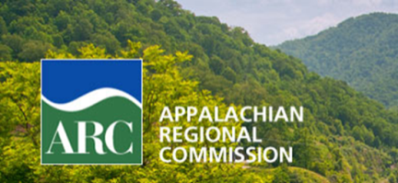 ARC funds projects that address the goals identified in the Commission's strategic plan:Building Appalachian Businesses:  Strengthen and diversify the Region’s economy through inclusive economic development strategies and investments in entrepreneurship and business development. Building Appalachia’s Workforce Ecosystem:  Expand and strengthen community systems (education, healthcare, housing and childcare) that help Appalachians obtain a job, stay on the job and advance along a financially sustain career pathway.Building Appalachia’s Infrastructure: Ensure that the residents and businesses of Appalachia have access to reliable and affordable utilities and infrastructure in order to successfully live and work in the Region.Building Regional Culture and Tourism:  Strengthen Appalachia’s community and economic development potential by preserving and investing in the Region’s local, cultural heritage and natural assets. Building Community Leaders and Capacity:   Invest in the capacity of local leaders, organizations and communities to address local challenges by providing technical assistance and support to access resources, engage partners, identify strategies and tactics, and conduct effective planning and project execution. AREA DEVELOPMENT PROGRAMSouth Carolina receives appropriately $2 million in ARC Area Development funds annually that are available for competitive grants for 2022.To be eligible, a project must be located in South Carolina’s Appalachia region and benefit residents of Anderson, Cherokee, Greenville, Oconee, Pickens, Spartanburg and Union countiesEligible Applicants:  State & local agencies, Government entities, Local governing boards and Non-profit organizationsFunding LimitsConstruction Projects:		$ 500,000 Non-Construction Projects:	$ 250,000 Planning Projects:		$   50,000 Required Match 70% Local funds or other sources:  Greenville (Competitive county status)50% Local funds or other sources: Anderson, Oconee, Pickens & Spartanburg (Transitional County status)30% Local funds or other sources: Cherokee and Union (At-Risk county status)Additional leveraging is encouragedDeadlines for Anderson, Cherokee, Greenville, Oconee, Pickens & Spartanburg Counties  November 22, 2021- Pre - Application Requests February 1, 2022 - Full Application Due (By Invitation Only)Deadlines for Union CountyJanuary 14, 2022 – Pre-Application RequestsMarch 1, 2022 – Full Application Due (By Invitation Only)Recommended Project Start Date: July-OctoberLOCAL ACCESS ROAD PROGRAM (LAR)With the completion of the SC’s portion of the ADHS (US Highway 25), the remaining Federal Funds have been set aside to be used to fund local access roads that facilitate economic development and maximize the investment in the ADHS. South Carolina has approximately $20M in funds remaining for the LAR Grant Program.Funding Limits The State may approve LAR Projects annually and project funding is 100%.Applicants are limited to governmental entitiesLAR Applications may be submitted anytime throughout the yearProjects require ARC’s approval, SCDOT’s approval and FHWA’s approvalFunds flow through FHWA and the SCDOTProjects are initiated by the State’s ARC AlternateProjects are approved for a specified dollar amount vs. cost to completeFederal-aid highway procedures govern the project implementation Local access road projects should be included in the State’s Multi-year Transportation ProgramEligible Phases Preliminary EngineeringRight-of-WayConstructionCONTACT INFORMATIONSouth Carolina Department of Commerce1201 Main Street, Suite 1600Columbia, SC 29201(803) 734-0429				       www.cdbgsc.com/resources-links/arcState Program Manager					       Interim State Alternate	Caroline Griffin						       Alan D. Young			(803) 737-0472						       (803) 737-0448cgriffin@sccommerce.com 			 		       DYOUNG@sccommerce.com